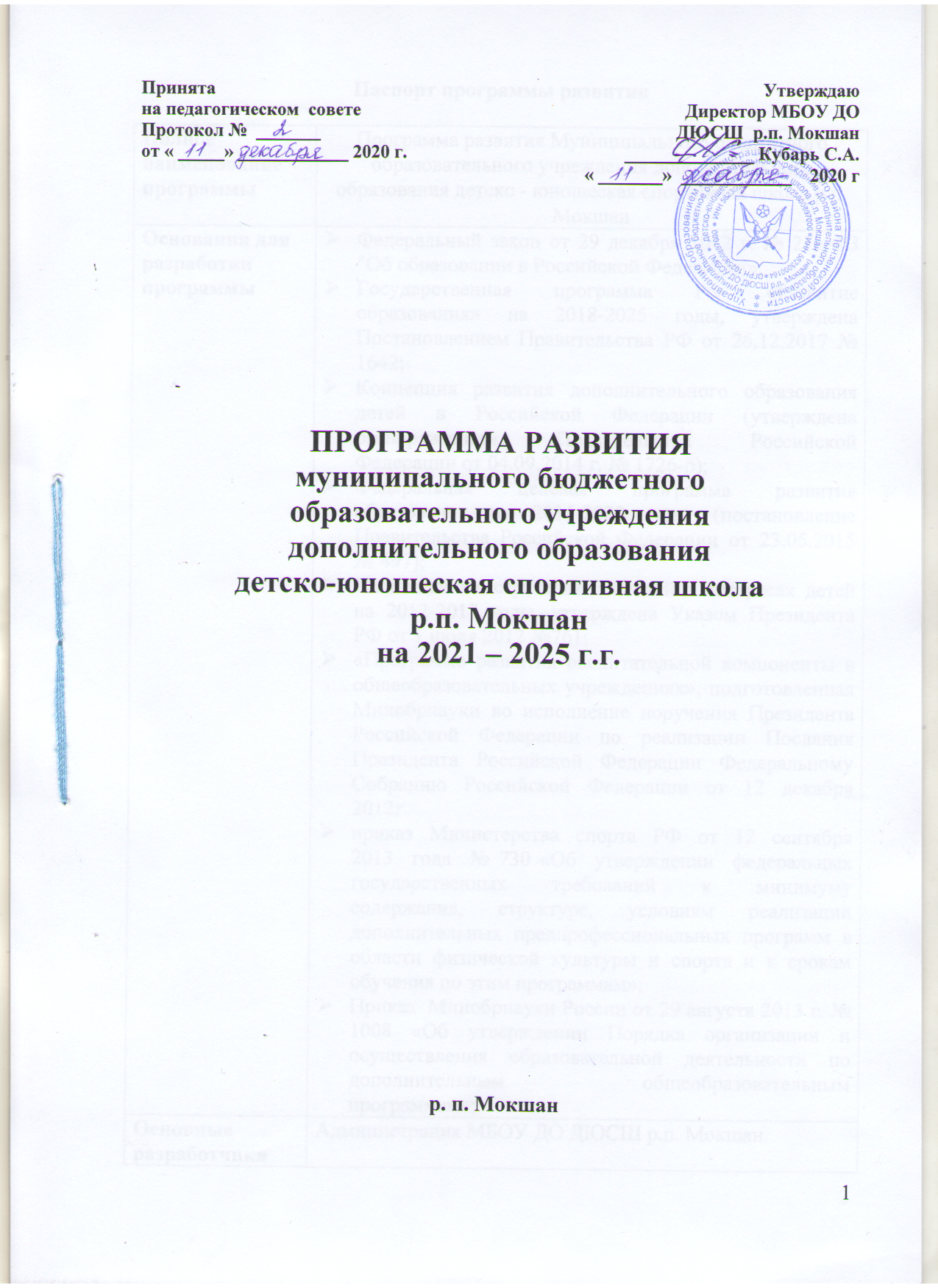 Паспорт программы развитияПояснительная записка.Информационно - аналитическая часть.Дополнительное образование детей - один из социальных институтов детства, который создан и существует для детей, их обучения, воспитания и развития. Дополнительное образование способствует решению ключевых задач социально-экономического развития города и региона. Важным социальным фактором в деле воспитания самостоятельной, гармонично развитой личности, способной адаптироваться к изменяющимся условиям социума является спорт.Спортивная деятельность имеет важное значение, так как обеспечивает развитие физических, интеллектуальных способностей и нравственных качеств. Совершенствует культуру двигательной активности, повышает физическую работоспособность, психофизическую подготовку к будущей профессиональной деятельности. За последние годы обострилась проблема с состоянием здоровья населения, увеличилось число граждан, злоупотребляющих алкоголем и наркотическими средствами, наблюдается рост детской и подростковой преступности. В сложившейся ситуации, рассматривая физическую культуру и спорт как наименее затратное и наиболее эффективное средство укрепления здоровья и профилактики асоциального поведения среди населения, МБОУ ДО ДЮСШ р.п. Мокшан считает приоритетным физкультурно-спортивное направление.Миссия спортивной школы заключается в изменении и обновлении образовательной среды, способствующей становлению социальной компетентности субъектов образовательного процесса, как совокупности ориентированных на позитивное проявление важнейших качеств и свойств личности в условиях социально-значимой деятельности, еѐ направленности на высшие ценности и нормы общества и государства, социальной ответственности за свой выбор, поведение и самореализацию в интересах их развития и укрепления.Историческая справка о МБОУ ДО ДЮСШ р.п. Мокшан.Мокшанская детско-юношеская спортивная школа создана Территориальным органом государственного управления исполнительной власти Пензенской области по Мокшанскому району, 19.10.1992 года.Приказом Управления образованием администрации Мокшанского района от 27.10.2011 года, № 149 Школа переименована в Муниципальное бюджетное образовательное учреждение дополнительного образования детей детско-юношескую спортивную школу р.п. Мокшан.В соответствии с Федеральным законом от 29.12.2012 г. № 273-ФЗ «Об образовании в Российской Федерации» и на основании приказа Управления образованием администрации Мокшанского района от 09.09.2015 г. № 73 школа переименована в Муниципальное бюджетное образовательное учреждение дополнительного образования  детско-юношескую спортивную школу р.п. Мокшан.Организационно-правовая форма: муниципальное бюджетное учреждение.Тип: образовательное учреждение дополнительного образования.Направленность: физкультурно-спортивная.Вид: детско-юношеская спортивная школа. ДЮСШ выполняет следующие функции:- осуществление работы по привлечению обучающихся к систематическим занятиям физкультурой и спортом;- проведение учебно-тренировочной и воспитательной работы среди детей и подростков, направленной на спортивное совершенствование, укрепление их здоровья и всестороннее физическое развитие;- представление детям и подросткам равных условий для обучения в ДЮСШ, а имеющим перспективу необходимых условий для их спортивного совершенствования;- способствование формированию здорового образа жизни, развитию физических, интеллектуальных, нравственных способностей, достижению уровня спортивных достижений сообразно способностям;- оказание помощи образовательным учреждениям в организации работы по физкультуре и спорту;-повышение уровня физической подготовленности и спортивных результатов с учетом индивидуальных особенностей и требований программ по видам спорта;- организация оздоровительных лагерей с дневным пребыванием детей и загородных профильных лагерей.- осуществление иной деятельность, не запрещенной законодательством РФ.Учреждение организует работу с детьми в течение всего календарного года. Прием заявлений и зачисление в ДЮСШ производится в течение всего календарного года при условии наличия свободных мест. Организация обучения строится в соответствии с учебным планом и учебными программами, рассчитанными на 44 недель учебных занятий непосредственно в условиях спортивной школы, и дополнительно 2 недели в условиях спортивно-оздоровительного лагеря и (или) по индивидуальным планам обучающихся на период их активного отдыха.В детско-юношеской спортивной школе работает 10 тренеров- преподавателей и педагоги дополнительного образования. Функционируют 9 секций: бокс, баскетбол, художественная гимнастика, плавание, спортивная акробатика, легкая атлетика, настольный теннис, волейбол.Основной формой работы с обучающимися являются занятия в секциях. Содержание деятельности секций определяется тренером- преподавателем с учетом учебных планов и образовательных программ.Учреждение реализует дополнительные общеразвивающие  программы физкультурно – спортивной направленности и дополнительные предпрофессиональные  программ в области физической культуры и спорта.  В ДЮСШ ведется методическая работа, направленная на совершенствование образовательного процесса, программ, форм и методов деятельности, мастерства педагогических работников. С этой целью в Учреждении постоянно работает педагогический совет. Порядок его работы определяется Уставом Учреждения.Принципы, лежащие в основе деятельности ДЮСШ:- демократизация взаимоотношений педагога и обучающегося на основе партнерства, сотрудничества;- гуманизация образования на основе проявления заботы о социальной защите обучающихся и педагогов и создание условий учебной и профессионально-педагогической деятельности в режимах, не угрожающих безопасности и жизнедеятельности;- осуществление образования обучающихся на основе дифференциации их способностей и склонностей, развития их творческих способностей;- обеспечение социальной защиты ребенка во всех аспектах, касающихся его жизнедеятельности.Концептуальная идея деятельности ДЮСШ – ориентация на общечеловеческие ценности: человек, семья, общество.Содержание проблемы и обоснование необходимости создания программы развития.В последние годы в России наблюдается ухудшение состояния здоровья детей, подростков и молодежи. По данным различных исследований, лишь у 10% молодежи отмечается уровень физического состояния и здоровья близкий к норме, около 40% детей, страдающих хроническими заболеваниями; прогрессируют болезни костно-мышечной системы, сердечно-сосудистые заболевания, органов зрения, нервной системы, которые во многом обусловлены недостаточной двигательной активностью в сочетании с неблагоприятными экологическими условиями. Половина юношей и девушек оканчивают школу, имея 2-3 хронических заболевания, лишь 15% выпускников общеобразовательных учреждений России можно считать здоровыми. Острота социально-экономических проблем в стране способствует проникновению в молодежную среду наркомании, токсикомании, табакокурения, злоупотребления алкогольными напитками, провоцирует духовно неразвитую молодежь на проявления антиобщественного поведения и вандализма. Специалистами установлено, что объем двигательной активности в настоящее время составляет лишь 25% от нормы. Это в свою очередь ведет к сокращению продолжительности жизни. Необходима активная стратегия формирования здорового образа жизни детей, подростков и молодежи. Основой этой стратегии является привлечение подрастающего поколения к занятиям физической культурой, спортом. Социально ориентированная физкультурно-спортивная работа, направленная на профилактику правонарушений среди детей, подростков и молодежи, позволяет предотвратить вовлечение в преступную деятельность примерно 10-15% молодых людей. спешность выпускника образовательного учреждения во взрослой жизни связана не только с формальным уровнем образования - освоением образовательных стандартов, но и с приобретёнными компетенциями эффективно действовать в социуме, быть профессионалом в своём деле, здоровой и органически развитой личностью, гражданином страны, семьянином.Создание программы развития МБОУ  ДО ДЮСШ р.п. Мокшан, учитывающей эти особенности современного состояния общества, насущная потребность времени. Развитие - обязательный элемент деятельности образовательного учреждения, призванного, с одной стороны, реагировать на изменения социокультурной и экономической жизни общества, с другой, решать вопросы создания привлекательного имиджа учреждения, эффективно действующего на рынке образовательных услуг.Базовые идеи программы развития.Правовой основой программы развития является Закон Российской Федерации № 273 от 29.12.2012г. «Об образовании в Российской Федерации».Развитие образовательного учреждения должно основываться на анализе его потенциала. Программа развития отражает педагогические возможности коллектива, кадровые и организационные ресурсы. Реализация программы может быть осуществлена при соответствующем финансовом обеспечении.Ключевой идеей концепции выступает идея развития, понимаемая в триединстве задач:- создание необходимых условий для развития и социализации личности обучающегося;- запуск механизмов развития и саморазвития самого образовательного учреждения;- превращение образовательного процесса в действенный фактор развития личности обучающегося, при этом образовательно-тренировочный процесс в учреждении понимается как ценностное единство процессов развития, оздоровления, обучения, воспитания.Программа развития носит открытый характер. Она исходит из того, что в процессе её реализации могут возникать новые продуктивные идеи и способы их осуществления. В случае успешной реализации мер программы неизбежно будет расширяться круг людей, активно участвующих в решении проблем развития учреждения, которые станут инициаторами новых проектов. В связи с этим план, включённый в данную программу, нельзя рассматривать как исчерпывающий. Он может и должен быть дополнен новыми планами, отражающими новые потребности социума и новые возможности учреждения.Основные направления и содержание спортивно-оздоровительной деятельности МБОУ ДО ДЮСШ р.п. Мокшан.Программное обеспечение образовательного процесса.Реализуемые образовательные программы, предусмотренные учебным планом МБОУ ДО ДЮСШ р.п. Мокшан, обеспечивают полноту всего образовательного процесса обучающихся различных возрастных групп, создавая содержательную преемственность этапов обучения.Образовательный процесс в Учреждении осуществляется на основе учебного плана и регламентируется расписанием занятий. Учебный план отражает образовательную деятельность и направленность, учитывающую социальный заказ, постоянно изменяющиеся индивидуальные, социокультурные и образовательные потребности детей от  5 до 18 лет, их родителей, социальной сферы в целом, реализует идею физического, духовно-нравственного и творческого развития личности, решает образовательные задачи, стоящие перед Учреждением на конкретный период его деятельности.Методы, средства и формы учебно-тренировочных процессов программ полностью соответствуют возрасту, интересам и потребностям обучающихся. В основе программ лежат учет индивидуальных особенностей детей, соответствие санитарным и гигиеническим нормам, обеспечение охраны здоровья обучающихся и работников, контроль нагрузки на учебно-тренировочных занятиях. Освоение образовательных программ завершается обязательной итоговой аттестацией, по результатам которой определяется дальнейший уровень физического воспитания и перевод воспитанников в группу следующего года обучения.МБОУ ДО ДЮСШ р.п. Мокшан организует работу с детьми в течение всего календарного года, а также проводит районные и городские спортивно-массовые мероприятия, турниры, обучающиеся принимают активное участия в соревнованиях разного уровня.Перечень программ МБОУ ДО ДЮСШ р.п. МокшанСрок реализации общеразвивающих программ: до 3 летСрок реализации предпрофессиональных программ: до 8 летКонтингент обучающихся.Общее количество обучающихся в МБОУ ДО ДЮСШ р.п. Мокшан  - 447 человек (декабрь 2020 г.) Основным контингентом обучающихся являются дети от 5-18 лет. В последующих годах предусмотрена сохранность обучающихся и возможное увеличение общего контингента. Кадровое обеспечение.Отношения работников Учреждения и администрации регулируются через механизм внедрения коллективного трудового договора, условия которого не могут противоречить трудовому законодательству Российской Федерации.В образовательном учреждении в течение учебного года образовательный процесс организуют тренера – преподаватели, среди них:Информация о работниках МБОУ ДО ДЮСШ р.п. МокшанОсновные задачи кадрового обеспечения:Проанализировать состояние аттестации педагогических кадров учреждения, реализующих программы дополнительного образования. Разработка мероприятий по повышению квалификации руководящих и педагогических кадров. Укомплектовать МБОУ ДО ДЮСШ р.п. Мокшан квалифицированными педагогическими кадрами. Обеспечить участие педагогов в городских и региональных конкурсах профессионального мастерства.Основные направления программы развития ДЮСШ.Концептуальными основами деятельности спортивной школы на программируемый период являются: Формирование устойчивой системы спортивно-массовой работы в образовательных учреждениях разного уровня и типов с целью отбора талантливых детей. Противодействие через спортивную и спортивно-оздоровительную работу распространению антисоциальных явлений в детской и молодежной среде. Обеспечение непрерывного физического воспитания обучающихся на различных этапах подготовки.Реализация концептуальных основ обеспечивается обновлением деятельности спортивной школы по следующим ведущим направлениям, представленных в основных образовательных моделях развития, внутри каждого из которых выделены цели, задачи, направления деятельности по содержанию, конкретные мероприятия, ожидаемые результаты.«Личностно – ориентированная модель»Цель: создание условий для самореализации личности, достижении успехов в том или ином виде спорта.Задачи: - проведение исследований по изучению запросов и потребностей детей;- изучение личности воспитанников, проникновение в психологию;- медико – психологическое сопровождение;- врачебный контроль за занимающимися спортом.«Одаренность»Цель: создание оптимальных условий для развития и совершенствования таланта спортивно - одаренных детей.Задачи:- привлечение внимания общественности к проблемам и нуждам;- поддержка и стимулирование спортивно - одаренных детей;- увеличение количества победителей и призеров соревнований муниципальных, областных, Российских и международных уровней;- активизация подготовки разрядников, КМС России.«Здоровый образ жизни»Цель: расширение возможностей для детей систематическими занятиями физической  культурой и спортом.Задачи: формирование понятия о здоровом образе жизни.Решаются эти задачи за счет расширения сети спортивно – оздоровительных групп и групп начальной подготовки. На этих этапах многолетней спортивной подготовки происходит формирование у занимающихся стойкого интереса к систематическим занятиям, обучение основным двигательным навыкам, воспитание физических, морально-этических и волевых качеств, профилактика вредных привычек и правонарушений. Далее учащиеся, по желанию, переводятся на учебно-тренировочный этап, где их готовят к выполнению объемов тренировочных и соревновательных нагрузок, необходимых для достижения высоких спортивных результатов.«Лето»Цель: создание условий для активных занятий спортом.Задачи:- укрепление здоровья, привитие навыков здорового образа жизни и стойкого интереса к занятиям в избранном виде спорта;- повышение уровня разносторонней физической и функциональной подготовленности.- совершенствование технической подготовленности;- накопление соревновательного опыта;- воспитание спортивного характера;- формирование благоприятной эмоционально-психологической атмосферы в коллективе.«Методическая служба»Цель: создание новой модели методической службы в МБОУ ДО ДЮСШ р.п. Мокшан.Задачи: внедрение новых инновационных технологий обучения и воспитания.«Педагогическое образование»Цель: совершенствование системы подготовки, повышения квалификации, переподготовки, аттестации физкультурно- спортивных кадров МБОУ ДО ДЮСШ р.п. Мокшан.Задачи: обеспечение МБОУ ДО ДЮСШ р.п. Мокшан тренерами высокой квалификации.«Экономическое развитие»Цель: улучшению финансового и ресурсного обеспечения спортивной школы. Задачи: организация и совершенствование экономической деятельности МБОУ ДО ДЮСШ р.п. Мокшан, развитие внебюджетной деятельности, сети платных образовательных услуг с целью дальнейшего развития и совершенствования материально-технической базы спортивной школы.«Социальное партнерство»Цель: расширение партнерских связей с городскими, федеральными, муниципальными и государственными учреждениями, спортивными школами, клубами, спортивными Федерациями, ВУЗами, коммерческими структурами, в частности работа с общеобразовательными школами.В настоящее время педагогический коллектив ДЮСШ сотрудничает с различными предприятиями, организациями, творческими объединениями и образовательными учреждениями. Наиболее тесные отношения налажены с отделом по реализации молодежной политике, культуре, физической культуре и спорту администрации Мокшанского района, администрацией, библиотекой, управлением социальной защиты населения, государственной инспекцией безопасности движения,Наиболее активно и продуктивно развивается сотрудничество в период подготовки массовых районных мероприятий, шефских концертов, оказания методической помощи педагогам района. «Материально-техническая база»Цель: совершенствование материально – технической базы МБОУ ДО ДЮСШ р.п. Мокшан.Этапы развития  МБОУ ДО ДЮСШ р.п. Мокшан.Ожидаемые результаты.Программа развития рассчитана на 5 лет (январь  2021 года – декабрь  2025 года).Реализация Программы должна дать следующие результаты:Расширение возможностей для развития личности ребенка. Личностный рост обучающихся, закрепленный в их спортивных достижениях, и педагогов в их профессиональной деятельности.Обеспечение доступности, равных возможностей в получении дополнительного образования детей в отдаленных  населенных пунктах районах. Сохранение и развитие сети спортивных объединений.Востребованность населением реализуемых программ дополнительного образования детей и  удовлетворенность их спектром.4.  Новое качество образовательного процесса:-       увеличится доля воспитанников, обучающихся в МБОУ ДО ДЮСШ  в соответствии с современными требованиями;-      увеличится доля педагогов в МБОУ ДО ДЮСШ, работающих в соответствии с современными требованиями;
-       наличие новой системы оценки качества образования   в МБОУ ДО ДЮСШ на основе комплексного подхода;-       динамика количества педагогов дополнительного образования, прошедших повышение квалификации по проблемам современной организации образовательного процесса;
-       доля педагогов дополнительного образования, использующих новые образовательные технологии.5.  Повышение эффективности системы управления в учреждении.6.  Улучшение качественного состава кадров МБОУ ДО ДЮСШ.7. Увеличится количество социальных партнеров, участвующих в образовательном процессе МБОУ ДО ДЮСШ.Формирование привлекательного имиджа  МБОУ ДО ДЮСШ. Положительная динамика роста вовлеченных детей и подростков в занятия спортом, формирование здорового образа жизни.Улучшение условий труда и жизнедеятельности участников образовательного процесса МБОУ ДО ДЮСШ. Укрепление материально-технической базы учреждения.Удовлетворенность выпускников МБОУ ДО ДЮСШ уровнем полученного образования.Увеличение количества выпускников, поступивших в учебные заведения по профилю обучения.Приложение № 1План мероприятий  в МБОУ ДО ДЮСШ р.п. Мокшан на 2020- 2021 учебный год.Возможны изменения в сроках и местах проведения.Полное наименование программыПрограмма развития Муниципального бюджетного образовательного учреждения дополнительного образования детско - юношеская спортивная школа р.п. МокшанОснования для разработки программыФедеральный закон от 29 декабря 2012 г. № 273-ФЗ "Об образовании в Российской Федерации»; Государственная программа РФ «Развитие образования» на 2018-2025 годы, утверждена Постановлением Правительства РФ от 26.12.2017 № 1642;Концепция развития дополнительного образования детей в Российской Федерации (утверждена распоряжением Правительства Российской Федерации от 04.09.2014 г. № 1726-р);Федеральная целевая программа развития образования на 2016-2020 годы (постановление Правительства Российской Федерации от 23.05.2015 № 497);Национальная стратегия действий в интересах детей на 2012-2017 годы, утверждена Указом Президента РФ от 1 июля 2012 №761;«Программа развития воспитательной компоненты в общеобразовательных учреждениях», подготовленная Минобрнауки во исполнение поручения Президента Российской Федерации по реализации Послания Президента Российской Федерации Федеральному Собранию Российской Федерации от 12 декабря 2012г. приказ  Министерства  спорта  РФ  от  12  сентября  2013  года  № 730 «Об  утверждении  федеральных  государственных  требований  к  минимуму содержания,  структуре,  условиям  реализации  дополнительных предпрофессиональных программ в области физической культуры и спорта и к срокам обучения по этим программам»;Приказ  Минобрнауки России от 29 августа 2013 г. № 1008 «Об утверждении Порядка организации и осуществления образовательной деятельности по дополнительным общеобразовательным программам»;Основные разработчики программыАдминистрация МБОУ ДО ДЮСШ р.п. МокшанИсполнители программы Администрация ОУПедагоги ОУСубъекты воспитательно-образовательного процессаЦель программыОбеспечение условий для укрепления здоровья детей и подростков путём их массового вовлечения в регулярные занятия спортом, создание психолого-педагогических условий, способствующих развитию и воспитанию детей и юношества, совершенствование физкультурно-спортивной деятельности учреждения.Задачи программы1.Повышение доступности качественного дополнительного образования, соответствующего требованиям общества.2.Обеспечение духовно-нравственного, гражданско-патриотического воспитания детей.3. Выявление и развитие спортивного и творческого потенциала одаренных детей;4 Создание и обеспечение необходимых условий для личностного развития укрепления здоровья, профессионального самоопределения и творческого труда детей в возрасте преимущественно от 5 до 18 лет;5.Подготовка спортсменов в соответствии с федеральными стандартами спортивной подготовки.6 Адаптация детей к жизни в обществе, формирование общей культуры; профилактика антисоциальных явлений в молодежной среде.7.Организация содержательного досуга детей, удовлетворение потребности детей в художественно-эстетическом и интеллектуальном развитии, а также в занятиях физической культурой и спортом.8. Создание для детей с ограниченными возможностями здоровьянеобходимых условий для занятий адаптивной физической культурой.9 Укрепление материально-спортивной базы школы.10 Создание условий для привлечения в сферу дополнительного образования квалифицированных педагогов, повышение уровня квалификации всех специалистов в области спорта.12.Создание условий для занятий физической культурой и спортом всех категорий граждан.Ожидаемые конечные результаты, важнейшие целевые показатели программы1.Удовлетворение образовательных потребностей основных участников образовательно-воспитательного процесса.2 Улучшение качества предоставляемых образовательных услуг на основе новых технологий развивающего обучения, направленного на сотворчество, саморазвитие и самореализацию детей и педагогов МБОУ ДО ДЮСШ р.п. Мокшан.3.Модернизация системы управления МБОУ ДО ДЮСШ р.п. Мокшан.4.Повышение профессионального уровня педагогических кадров.5. Усовершенствование системы соревновательной деятельности обучающихся.6. Увеличение и сохранность количества занимающихся детей в спортивных секциях.7.Тесное взаимодействие ДЮСШ с общеобразовательными школами по оказанию консультативной и практической помощи в организации и проведении спортивных мероприятий.8.Усиление значимости образовательно-воспитательной и досуговой деятельности как эффективного средства профилактики беспризорности и правонарушения детей и юношества.9.Совершенствование материальной базы школы за счет бюджетного финансирования на выполнение муниципального задания, а также дополнительного финансирования МБОУ ДО ДЮСШ р.п. Мокшан за счёт организации платных образовательных услуг и привлечения внебюджетных средств.Система организации контроля реализации Программы Ежегодный мониторинг-отчет реализации программы развития ОУОсновные направления реализации программысистема управления;кадровая политика;научно-методическая деятельность и воспитательно-образовательный процесс, реализация государственных образовательных проектов;социальный заказ;финансово-экономическая политика и материально-техническая база.Ф.И.О. должность, руководителя программыДиректор МБОУ ДО ДЮСШ р.п. Мокшан Кубарь С.А.№Вид спортаПрограммы 1.БоксДополнительная общеразвивающая программа физкультурно-спортивной направленности по виду спорта.Дополнительная предпрофессиональная программа.МодифицированнаяА.О.Акопян «Советский спорт», .2.БаскетболДополнительная общеразвивающая программа физкультурно-спортивной направленности по виду спорта.Дополнительная предпрофессиональная программа.МодифицированнаяЮ.М.Портнов«Советский спорт», 20073.ПлаваниеДополнительная общеразвивающая программа физкультурно-спортивной направленности по виду спорта.Дополнительная предпрофессиональная программа.МодифицированнаяА.А. Кашкин, «Советский спорт»,.4.Художественная гимнастикаДополнительная общеразвивающая программа физкультурно-спортивной направленности по виду спорта.Дополнительная предпрофессиональная программа.МодифицированнаяЖ.А.Белокопытова«Советский спорт», 1991 г.5.Спортивная акробатикаДополнительная общеразвивающая программа физкультурно-спортивной направленности по виду спорта.МодифицированнаяЕ.А.Анцупов«Советский спорт», Москва, 1991г.6.Лёгкая атлетика(бег на средние дистанции)Дополнительная общеразвивающая программа физкультурно-спортивной направленности по виду спорта.Дополнительная предпрофессиональная программа.МодифицированнаяВ.В.Ивочкин, «Советский спорт», .          7.Дополнительная общеразвивающая программа физкультурно-спортивной направленности по ОФП.МодифицированнаяН.В. Полтавцева «Физическая культура в дошкольном возрасте» 2005г8.Настольный теннисДополнительная общеразвивающая программа физкультурно-спортивной направленности по виду спорта.МодифицированнаяГ.В.Барчукова«Советский спорт»,  9.Волейбол Дополнительная общеразвивающая программа физкультурно-спортивной направленности по виду спорта.№Ф.И.О.Ф.И.О.Постоянный или совместительДата рождениякатегориякатегорияобразованиеобразование1Кубарь С.А.ПП22.02.1964высшаявысшее высшее 2Рыбалко М.А. ПП14.09.1979перваявысшеевысшее3Пелюшенко И.Д.ПП01.04.1967перваявысшее высшее 4Кудрявцев А.В.ПП10.05.1980высшаявысшее высшее 5Казарин Т.В.ПП17.05.1955б/квысшеевысшее6Рожков В.А.СС03.09.1973б/квысшее высшее 7Деревянко С.И.ПП25.08.1953высшаявысшее высшее 8Кочедыкова С.В.ПП10.11.1964перваяср.спец.ср.спец.9Протовень Е.И.СС23.12.1963б/квысшеевысшее10Паняев А.Н.СС31.08.1972б/квысшеевысшее№ п/пНаправление деятельностиСрокиОтветственные1Проведение исследований поизучению запросов и потребностей детей, анкетирование2021-2022 г.г.Администрация ДЮСШ2Сотрудничество с психологом сцелью психологическогосопровождения учебно-тренировочного процесса,подготовкой к ответственнымсоревнованиям года2021-2025 г.г.Тренеры-преподаватели3Сотрудничество с врачебно-физкультурным диспансеромг. Пенза2021-2025 г.г.Администрация ДЮСШТренеры-преподаватели№ п/пНаправление деятельностиСрокиОтветственные1Возможность участиявоспитанников ДЮСШ всоревнованиях иквалификационных турнирахразличного уровня2021-2025 г.г.Администрация ДЮСШТренеры-преподаватели2Организация турнировсоревнований, спортивныхпраздников различного уровняЕжегодноАдминистрация ДЮСШТренеры-преподаватели3Участие в чествованиивоспитанников,добившихся значительныхрезультатов за годЕжегодно Администрация ДЮСШТренеры-преподаватели№ п/пНаправление деятельностиСрокиОтветственные1Увеличение спортивно – оздоровительных группи групп начальной подготовки во всех видах спорта2021-2025 г.г.Администрация ДЮСШ2Беседы о вреде табакокурения,употребления наркотиков и алкоголяРегулярно в течение учебного годаАдминистрация ДЮСШТренеры-преподавателиМедицинский работник№ п/пНаправление деятельностиСрокиОтветственные1Разработать комплексную программу для пришкольного летнего лагеря2021 г.Администрация ДЮСШТренеры-преподаватели2Участие в спортивных икультурно-массовыхмероприятиях р.п. МокшанЕжегодноАдминистрация ДЮСШТренеры-преподаватели№ п/пНаправление деятельностиСрокиОтветственные1Создание рабочих программ поадаптивной физическойкультуре2021-2025 г.г.Администрация ДЮСШТренеры-преподаватели2Диагностика качестваобучения, творческой ианалитической деятельностипедагога2021-2025 г.г.Администрация ДЮСШ3Оказание методическойпомощи тренерам в проведенииинновационной и опытно-экспериментальной работыЕжегодно Администрация ДЮСШ4Помощь педагогам вподготовке к аттестацииЕжегодноАдминистрация ДЮСШ5Активизация работы пообобщению и распространениюпередового педагогическогоопытаЕжегодноАдминистрация ДЮСШ№ п/пНаправление деятельностиСрокиОтветственные1Создание системы поощренийработникам, добивающихсязначительных результатов2021-2025 г.г.Администрация ДЮСШ2Поддержка молодых специалистов2021-2025 г.г.Администрация ДЮСШ3Поддержка тренеров-преподавателей, занимающихсявнедрением новых инновационных технологий в учебно-тренировочный процессЕжегодно Администрация ДЮСШ№ п/пНаправление деятельностиСрокиОтветственные1Организация платных услуг2021-2025 г.г.Администрация ДЮСШ2Развитие внебюджетной деятельности, привлечениезаинтересованных организаций, привлечение спонсоров, аренда помещений2021-2025 г.г.Администрация ДЮСШ№ п/пНаправление деятельностиСрокиОтветственные1Ознакомление с контингентом групп МБОУ ДО ДЮСШ р.п. Мокнан на базе общеобразовательных учреждений в целях организации работы с детьмиСентябрь,ежегодноАдминистрация ДЮСШ2Проведение совместных соревнований в рамках Спартакиады школьниковЕжегодно Тренеры - преподаватели3Организация соревнований среди групп по видам спорта2021-2025 г.г.Тренеры - преподаватели4Организация работы спортивных секций спортивной школы на базах  общеобразовательных школежегодноАдминистрация ДЮСШ№п/пНаправление деятельностиСрокиОтветственные1Ремонт кровли и фасадаздания, душевой комнаты2021-2025 г.г.Директор2Приобретение спортивногоинвентаря (тренажеры,гимнастический ковёр,баскетбольные мячи, обручи и т.п.)2021-2025 г.г.Директор3Благоустройствоприлегающей территории2021-2025 г.г.Директор4Модернизация спортивного инвентаря и оборудованияПо необходимостиДиректорНаименование этапаСрокиСодержание этапаI – этап формирования структуры и содержания образования2021-2022 гг.1. Создание нормативно-правовой  основы.2. Оформление и рецензирование скорректированных образовательных  программ с учетом внесения изменений в содержание образования.3. Корректировка учебного плана.4. Разработка образовательной программы на основе программы развития МБОУ ДО ДЮСШ.5. Разработка обновленного содержания внутреннего контроля.6. Совершенствование и модернизация структуры научно-методического обеспечения образовательного процесса.7. Развитие воспитательной системы МБОУ ДО ДЮСШ.8. Осуществление мониторинговых процедур на основе использования пакета диагностических методик. II - этап коррекции и реализации структуры и содержания образования.2022-2023 гг.1. Промежуточный анализ реализации концепции усовершенствованной модели МБОУ ДО ДЮСШ  и  корректировка программы ее развития.2. Диагностика качества образовательного процесса и корректировка деятельности всех участников образовательного процесса в соответствии с программой развития МБОУ ДО ДЮСШ. III – завершающий этап отработки структуры усовершенствованной модели МБОУ ДО ДЮСШ.2025 г.1. Анализ результатов концепции усовершенствованной модели МБОУ ДО ДЮСШ  и программы ее развития.2. Подготовка методических рекомендаций и публикаций по проблемам реализации программы развития МБОУ ДО ДЮСШ.  3. Организация подписки на предметные газеты и журналы.4. Пополнение научно-методической базы методического кабинета ДЮСШ.№МероприятияСроки проведенияМесто проведения Ответственные СЕНТЯБРЬСЕНТЯБРЬСЕНТЯБРЬСЕНТЯБРЬСЕНТЯБРЬ1Презентация ДЮСШ06.09Площадь РДККубарь С.А.Рыбалко М.А.Тренеры-преподаватели ДЮСШ2Чемпионат  и Первенство районов г. Пензы по боксу (4 возрастные группы)10-13.09ПензаКубарь С.А.3Показательные выступления в д/с «Малышок»17.09д/с «Малышок»Кочедыкова С.В. Казарин Т.В.4Веселые старты, посвященные началу учебного года18.09ДЮСШПелюшенко И.Д.5Губернаторская легкоатлетическая эстафета среди школьников20.09.КузнецкДеревянко С.И.Дудченко Д.А.6Чемпионат и Первенство  ПО по плаванию21.09ПензаКудрявцев А.В.7Первенство Мокшанского района среди школьников по кроссу «Золотая осень»27.09СОШ № 2Деревянко С.И.Дудченко Д.А.8Отборочные соревнования по х. гимнастике УТГ 130.09ДЮСШКочедыкова С.В.9Отборочные соревнования по спортивной акробатике НП 230.09ДЮСШКазарин Т.В.10Всероссийские соревнования Детской Лиги плавания «Поволжье»30.09ПензаКудрявцев А.В.11Аттестация: приемные нормативы.15.09-15.10ДЮСШТренеры-преподаватели ДЮСШОКТЯБРЬОКТЯБРЬОКТЯБРЬОКТЯБРЬОКТЯБРЬ1Учебно-тренировочные сборы  по подготовке к КЭС-Баскет01- 14.10СОШ №1Пелюшенко И.Д.2Внутришкольные соревнования по ОФП  сп. акробатика03.10ДЮСШКазарин Т.В.3Соревнования по художественной гимнастике г.Пенза04.10ПензаКочедыкова С.В.4Открытое первенство Пензенской обл. по кроссу на призы А.Воеводина04.10БашмаковоДеревянко С.И.Дудченко Д.А.5 Открытое Первенство г.Кузнецка по боксу08-10.10г.КузнецкКубарь С.А.6Всероссийский традиционный турнир по боксу мемориал директора ПО «Старт», почетного гражданина г. Пензы и Заречного М.В.Проценко08-11.10г.Заречный ФОК «Лесной»Кубарь С.А.7Соревнования между отд.художественной гимнастики и спортивной акробатике.09.10ДЮСШКочедыкова С.В. Казарин Т.В.8Внутришкольные соревнования на координацию отделение гимнастики.14.10ДЮСШКочедыкова С.В. Казарин Т.В.9Матчевая встреча ДЮСШ р.п. Мокшан и ДЮСШ г. Н.Ломова и р.п. Исса15.10По назн.Кудрявцев А.В.10I этап Гран При Пензенской обл. по л.атлетике18.10ПензаДеревянко С.И.Дудченко Д.А.11Внутришкольные соревнования в гр. УТГ 1 (без предмета)17.10ДЮСШКочедыкова С.В. 12Товарищеская встреча, выезд.По назн.с.РамзайПелюшенко И.Д.13Открытое Первенство ПОСДЮШОР «Союз»30-31.09Заречный Кудрявцев А.В.14VII традиционный Всероссийский турнир по боксу, посвященный памяти поэта-земляка М.Ю.ЛермонтоваПо назн.БелинскийКубарь С.А.НОЯБРЬНОЯБРЬНОЯБРЬНОЯБРЬНОЯБРЬ1Матчевая встреча городов России (юн. 98-05 г.р., дев. 98-06 г.р.)05-08.11СасовоКудрявцев А.В.2Внутришкольные соревнования по ОФП отделение баскетбола06.11ДЮСШПелюшенко И.Д.3Соревнования в гр. НП 2 на  акробатической дорожке07.11ДЮСШКазарин Т.В.4Первенство ДЮСШ по х. гимнастике в НП 2 б/п07.11ДЮСШКочедыкова С.В.5Показательные выступления д/с «Малышок»13.11д/с «Малышок»Кочедыкова С.В.Казарин Т.В.6Первенство ДЮСШ по х. гимнастике в УТГ 1 обруч22.11ДЮСШКочедыкова С.В.7Первенство района КЭС-Баскет21-22.11ФОКПелюшенко И.Д.8II этап Гран При Пензенской обл. по л.атлетике22.11ПензаДеревянко С.И.Дудченко Д.А.9Первенство ПО среди юн.03-04г.р,  дев.05-06 г.р.25-27.11ПензаКудрявцев А.В.10Открытое Первенство ПОСДЮСШОР водных видов спорта (юн., дев.)27-30.11ПензаКудрявцев А.В.11Открытое Первенство г. Пензы по боксу памяти Героя СС А.И.Мереняшева  + семинар тренеров-преподавателей 23-27.11ПензаКубарь С.А12Показательные выступления гимнастов и акробатов В День Матери28.11д/с «Малышок»Казарин Т.В.Кочедыкова С.В.13Соревнования по спортивной акробатике в г. Воронеж29.11ВоронежКазарин Т.В.14Соревнования по спортивной гимнастике в г. Петрозаводске29.11ПетрозаводскКочедыкова С.В.15Районная спартакиада инвалидов по н.теннисуПо назн.ДЮСШРожков В.А.16Всероссийский турнир по плаванию, посвященный памяти А.Н.Печенегова По назн.УльяновскКудрявцев А.В.17Всероссийские соревнования по боксу среди юношей (14-15 лет)29.11-06.12По назн.Кубарь С.А.ДЕКАБРЬДЕКАБРЬДЕКАБРЬДЕКАБРЬДЕКАБРЬ1Открытый Чемпионат и Первенство г.Пензы01-05.12ПензаКудрявцев А.В.2Показательные выступления гимнастов и акробатов в д/с «Родничок»04.12д/с «Родничок»Казарин Т.В.Кочедыкова С.В.3Областное зональное первенство по баскетболу05.12По назн.Пелюшенко И.Д.4Внутришкольные соревнования отделения гимнастики. Тест на выносливость.09.12ДЮСШКазарин Т.В.Кочедыкова С.В.5Открытое первенство г. Саратова по х. гимнастике11-13.12СаратовКочедыкова С.В.6Открытый Чемпионат и Первенство г. Пензы среди мужчин и юниоров (17-18 лет)16-19.12ПензаКубарь С.А.7Весёлые старты среди отделений гимнастики и акробатики18.12.ДЮСШКазарин Т.В.Кочедыкова С.В.8III этап Гран При Пензенской обл. по л.атлетике20.12ПензаДеревянко С.И.9Новогодний турнир по н.теннису25.12с/з интернатаРожков В.А.10Соревнования по плаванию на призы Федерации плавания ПОПо назн.ПензаКудрявцев А.В.11Матчевая встреча по баскетболу, выезд.По назн.БессоновкаПелюшенко И.Д.12Первенство ДЮСШ по х. гимнастике в НП 2 (скакалка)25.12ДЮСШКочедыкова С.В.13Традиционный турнир по боксу на призы Деда Мороза (Первенство Октябрьского района)26-27.12Пенза, ФОК «Айсберг»Кубарь С.А.14Открытое Первенство ПО  памяти А.В.Махалина26-28.12ПензаДеревянко С.И.Дудченко Д.А.ЯНВАРЬЯНВАРЬЯНВАРЬЯНВАРЬЯНВАРЬ1Внутришкольный «Новогодний турнир»  по боксу03.01ДЮСШКубарь С.А.2Первенство ДЮСШ по легкой атлетике04.01ДЮСШДеревянко С.И.Дудченко Д.А.3Матчевая встреча по баскетболу СОШ №1 – Кр.Польцо05.01ДЮСШПелюшенко И.Д.4Рождественский турнир по н.теннису05.01ДЮСШРожков В.А.5Новогодний бал отделения гимнастики05.01ДЮСШКочедыкова С.В.Казарин Т.В.6«Веселые старты» совместное мероприятие с родителями06.01ДЮСШМетодист, тренеры-преподаватели7Промежуточная аттестация 15.12-15.01ДЮСШТренеры-преподаватели 8Чемпионат и Первенство Пензенской области по плаванию19-21.01Пенза Кудрявцев А.В.9Первенство Пензенской области по боксу30.01-05.02ПензаКубарь С.А.ФЕВРАЛЬФЕВРАЛЬФЕВРАЛЬФЕВРАЛЬФЕВРАЛЬ1Кубок Пензенской области по плаванию.04-06.02ПензаКудрявцев А.В.2Отрытое первенство Мокшанского района по баскетболу.06.02По назн.Пелюшенко И.Д.3Первенство ДЮСШ в НП-2 (мяч)08.02ДЮСШКочедыкова С.В.4Турнир по х. гимнастике г. Балашова (Саратовская обл.) 12-14.02г. БалашовКочедыкова С.В.5Первенство ДЮСШ по акробатике НП-213.02ДЮСШ Казарин Т.В.6 Гран При Пензенской области по л.атлетике 20.02ПензаДеревянко С.И.Дудченко Д.А.7Мероприятие отделения гимнастики «Наш папа самый лучший»19.02ДЮСШКазарин Т.В.Кочедыкова С.В.8Мероприятие, посвященное Дню защитника Отечества по боксу (внутришкольные соревнования)20.02ДЮСШКубарь С.А.9Турнир по боксу, посвященный Дню защитника Отечества на призы почетного гражданина Иссинского района  А.Свешникова 21-22.02ИссаКубарь С.А.10Первенство ПО среди юн. 02-03 г.р., дев. 04-05 г.р.Отбор на Всероссийские соревнования «Весёлый дельфин»25-27.01ПензаКудрявцев А.В.11Показательные выступления в д/с «Золотая рыбка» (отделение гимнастики)27.02д/с«Золотая рыбка»Казарин Т.В.Кочедыкова С.В.12Открытое первенство по плаванию Иссинского района.По назн.ИссаКудрявцев А.В.МАРТМАРТМАРТМАРТМАРТ1Первенство Пензенской области по плаванию, отбор на Первенство России01-03.03ПензаКудрявцев А.В.2Показательные выступления к «Международному женскому дню» отделение гимнастики13.03ДЮСШКазарин Т.В.Кочедыкова С.В.3«Веселые старты», посвященные «Международному женскому дню»06.03ДЮСШПелюшенко И.Д.4Турнир по н.теннису, посвященный «Международному женскому дню»06.03ДЮСШРожков В.А.5Первенство Пензенской области по плаванию, отбор на Первенство России в Саранске 13-15.03Пенза Кудрявцев А.В.6Гран При Пензенской области по л.атлетике14-15.03ПензаДеревянко С.ИДудченко Д.А.7Первенство ДЮСШ в НП-2 (обруч) по х. гимнастике 17.03ДЮСШКочедыкова С.В.8Первенство ДЮСШ по акробатике в НП 217.03ДЮСШКазарин Т.В.9Открытый турнир по боксу посвящённый памяти  земляка воина интернационалиста  Андрея Гусака. 18.03ДЮСШКубарь С.А.10Межшкольные соревнования гр. УТГ 1 (скакалка)27.03ДЮСШКочедыкова С.В.11Открытое Первенство Пензенского района на 1500 м. на призы Администрации г.ПензыПо назн.По назн.Деревянко С.И.Дудченко Д.А.АПРЕЛЬАПРЕЛЬАПРЕЛЬАПРЕЛЬАПРЕЛЬ1Эстафеты к «Дню смеха» отделение гимнастики01.04ДЮСШКазарин Т.В.Кочедыкова С.В.2«Весёлые старты», посвященные Дню смеха03.04ДЮСШПелюшенко И.Д.3Показательные выступления в  д/с 03.04д/с Казарин Т.В.Кочедыкова С.В.4Первенство Пензенской области по кроссу (первый этап) По назн.МокшанДеревянко С.И. Дудченко Д.А.5Первенство Федерации плавания ПО среди юн. и дев.06-08.04По назн.Кудрявцев А.В.6Первенство  по х. гимнастике ДЮСШ  УТГ-1 (мяч) 08.04ДЮСШКочедыкова С.В.7Товарищеская встреча с командой СОШ №2По назн.МокшанПелюшенко И.Д.8Первенство Н.Ломовского района по плаванию (юн., дев.)11.04Н.ЛомовКудрявцев А.В.9Первенство  по х. гимнастике ДЮСШ в НП 2 (булавы)15.04ДЮСШКочедыкова С.В.10Всероссийский фестиваль «Веселый дельфин» юн. 02-03 г.р., дев 04-05 г.р.20.04По назн.Кудрявцев А.В.11Первенство Мокшанского района по кроссу среди школьников25.04МокшанДеревянко С.ИДудченко Д.А.12Областной турнир, посвященный 72 годовщине Победы в ВОВ, на призы Почетного гражданина Пензенской области К.А. Давликамова29.04г. КаменкаКубарь С.А.13Л.атлетическая эстафета на призы губернатора ПОПо назн.По назн.Деревянко С.И Дудченко Д.А.МАЙМАЙМАЙМАЙМАЙ1Чемпионат клубов России по художественной гимнастике  г.Пенза 01-03.05ПензаКочедыкова С.В.2Матчевая встреча в честь Дня Победы по баскетболу07.05ДЮСШПелюшенко И.Д.3Матчевая встреча городов Пенза-ТамбовПо назн.БелинскийКубарь С.А.4Традиционный турнир по боксу, посвящённый Дню Победы в ВОВ (Первенство Октябрьского района)08-09.05Пенза, ФОК «Айсберг»Кубарь С.А.5Турнир по н.теннису, посвященный Дню Победы в ВОВ06.05ДЮСШРожков В.А.6Пробег Мокшанского района 9 мая Нечаевка - Мокшан08-09.05МокшанДеревянко С.И Дудченко Д.А.7Традиционный турнир, посвящённый Дню Победы (Открытое Первенство Никольского р-на)14-16.05НикольскКубарь С.А.8Первенство Пензенской области по кроссу (второй этап) По назн.МокшанДеревянко С.И. Дудченко Д.А.9Первенство среди СО групп х.гимнастика06.05ДЮСШКочедыкова С.В.Казарин Т.В.10Первенство ДЮСШ в УТГ 1 (лента)12.05ДЮСШКочедыкова С.В.11Открытое первенство Каменского района по плаванию (юн., дев.)20-22.05КаменкаКудрявцев А.В.12Показательные выступления д/с 20.05д/сКочедыкова С.В.Казарин Т.В.13Внутришкольные соревнования по броскам в кольцо.21.05ДЮСШПелюшенко И.Д.14Соревнования по плаванию на призы Федерации плавания ПО среди районов с плавательными бассейнами.По назн.Пенза Кудрявцев А.В.15Районная легкоатлетическая эстафета в честь  Дня победы по назн.МокшанДеревянко С.И Дудченко Д.А.16Первенство Пензенской области по л.атлетике 01-02 г.р.По назн.ПензаДеревянко С.И Дудченко Д.А. 17Контрольные соревнования «Переводные экзамены» по всем секциям15.05 – 06.06ДЮСШ, СОШ №1, д/ сады, бассейнТренеры-преподаватели 18Открытое первенство Каменского Района среди юношейПо назн.КаменкаКубарь С.А.ИЮНЬИЮНЬИЮНЬИЮНЬИЮНЬ1Спортивный праздник в День защиты детей01.06Мокшан Все тренеры2Первенство ПО  на призы ЗМС Н.Сутягиной (юн., дев.)01-02.06Пенза ДВС «Сура»Кудрявцев А.В.3Турнир юных боксёров, посвящённый Дню защиты детей01.06Н.ЗабалкиКубарь С.А.4Первенство Приволжского Федерального округа по л.атлетике.По назн.По назн.Деревянко С.И. Дудченко Д.А.5Показательные выступления гимнастов и акробатов в Детском доме03.06д/дКочедыкова С.В. Казарин Т.В.6Первенство России по л.атлетике По назн.ПензаДеревянко С.И. Дудченко Д.А.7Областные летние сельские игрыПо назн.По назн.Рожков В.А.8Первенство Пензенской области  по л.атлетике 97-98, 99-00 г.р.По назн.ПензаДеревянко С.И Дудченко Д.А. 9Открытое Первенство Мокшанского района по плаваниюПо назн.б/н «Звёздный»Кудрявцев А.В.АВГУСТАВГУСТАВГУСТАВГУСТАВГУСТ1Соревнования по н.теннису. День физкультурника04.08ФОК МокшанРожков В.А.2Всероссийские соревнования по уличному баскетболу «Оранжевый мяч» 05-07.08ПензаПелюшенко И.Д.3Районные соревнования по стрит-боллу, посвященные «Дню физкультурника»07.08МокшанПелюшенко И.Д.4Открытое Первенство Мокшанского района по кроссу22.08СОШ №2Деревянко С.И Дудченко Д.А.5Открытое Первенство Тамалинского района по боксу27-29.08р.п. ТамалаКубарь С.А.